ГЛАВАМ АДМИНИСТРАЦИЙ МУНИЦИПАЛЬНЫХ РАЙОНОВ И МЭРАМ ГОРОДСКИХ ОКРУГОВ ЧЕЧЕНСКОЙ РЕСПУБЛИКИУправление Федеральной службы государственной регистрации, кадастра и картографии по Чеченской Республике просит Вас рассмотреть вопрос о публикации в средствах массовой информации периодическом издании (районная газета) статью посвященную изменениям в учетно-регистрационной системе, а также на сайте администрации.О проведенной публикации просим сообщить с указанием ссылки в срок до 01.05.2023г.Приложение: на 1 листе.С уважением,	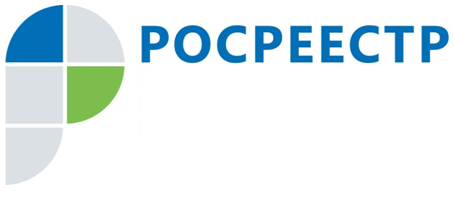 #РосреестрРазмер платы за предоставление сведений, содержащихся в ЕГРНПриказом Росреестра от 27.01.2023 № П/0012 "О внесении изменений в приказ Росреестра от 13 мая 2020 г. № П/0145 "Об установлении размеров платы за предоставление сведений, содержащихся в Едином государственном реестре недвижимости, и иной информации" актуализированы размеры платы за предоставление сведений, содержащихся в ЕГРН.Так плата за:- предоставление выписки из Единого государственного реестра недвижимости об объекте недвижимости (за 1 единицу в рублях) для физического лица и орган госвласти в виде бумажного документа – 870 рублей; - копия иного документа, на основании которого сведения об объекте недвижимости внесены в Единый государственный реестр недвижимости (за 1 единицу в рублях) для физического лица и орган госвласти в виде электронного документа – 240 рублей.Кроме того, утратило силу положение данного приказа о порядке оплаты услуг МФЦ при предоставлении сведений, содержащихся в ЕГРН, в виде бумажного документа, составленного многофункциональным центром.Заместитель руководителя Управления Росреестра по Чеченской РеспубликеА.Л. ШаиповФЕДЕРАЛЬНАЯ СЛУЖБА ГОСУДАРСТВЕННОЙ РЕГИСТРАЦИИ, КАДАСТРА И КАРТОГРАФИИ(РОСРЕЕСТР)Управление Федеральной службы государственной регистрации, кадастра и картографии по Чеченской Республике (Управление Росреестра по Чеченской Республике)ЗАМЕСТИТЕЛЬ РУКОВОДИТЕЛЯул. Моздокская, 35, г. Грозный, 364020                                     тел.: (8712) 22-31-29, факс: (8712) 22-22-89e-mail.: 20_upr@rosreestr.ru, http://www.rosreestr.gov.ru                              А.Л. Шаипов